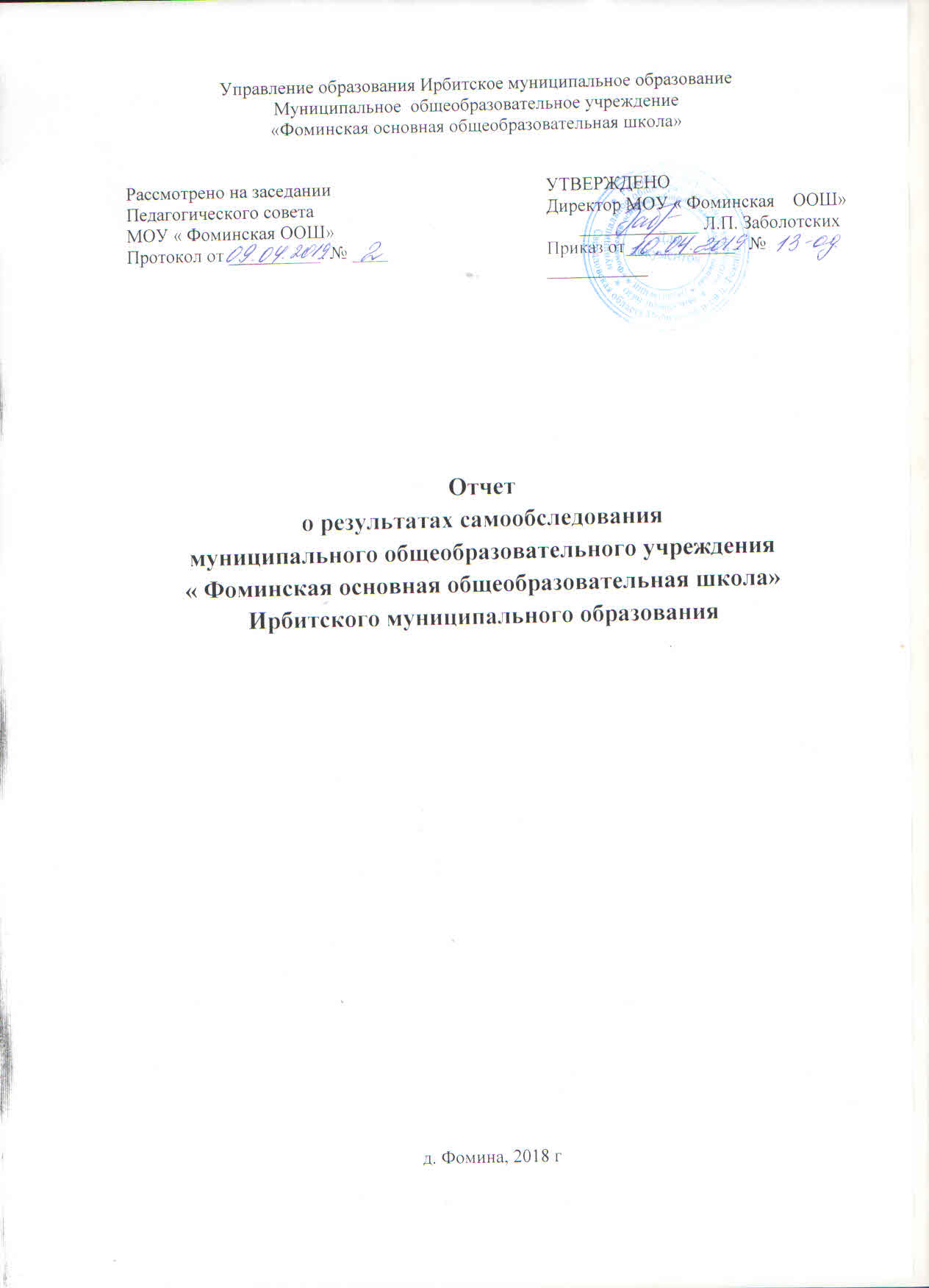 Отчет   о результатах самообследованиямуниципального общеобразовательного учреждения  « Фоминская основная общеобразовательная школа»                         Ирбитского муниципального образованияПолное наименование образовательного учреждения в соответствии с уставом: муниципальное общеобразовательное учреждение «Фоминская основная     общеобразовательная школа»Юридический адрес: 623836, Свердловская область, Ирбитский район, д. Фомина, улица Советская, дом 63Фактический адрес: 623836, Свердловская область, Ирбитский район, д. Фомина, улица Советская, дом 63Телефон: (34355) 4-42-43Учредитель: Управление образования Ирбитского муниципального образованияГод основания: 1963Форма собственности: муниципальнаяМесто регистрации устава: инспекция ФНС России  по Верх-Иссетскому району г. Екатеринбурга № 6176658979326 от 10.11.2017г. Свидетельство  о государственной регистрации № 230293от 17.04.2012ггода МРИ МНС России № 13 по Свердловской областиЛицензия № 0006325 серия  66ЛО1  от 27 февраля 2018 года,  бессрочноСвидетельство о государственной аккредитации № 0002002 серия 66АО1 выдано 30 января 2018 года Государственный статус образовательного учреждения:Тип: общеобразовательное учреждениеВид:  основная общеобразовательная школаУровни образования: Начальное общее образование; Основное общее образование;Структура отчета по результатам самообследования1. Оценка образовательной деятельности;2. Оценка системы управления образовательной организацией;3. Оценка содержания и качества подготовки обучающихся образовательнойорганизации;4. Оценка организации учебного процесса;5. Оценка востребованности выпускников;6. Оценка кадровых условий;7. Оценка учебно-методического обеспечения;8. Оценка библиотечно-информационного обеспечения;9. Оценка материально-технической базы;10. Оценка функционирования внутренней системы оценки качества образования;11. Анализ показателей деятельности МОУ «Фоминская ООШ», устанавливаемыхфедеральным органом исполнительной власти, осуществляющим функции повыработке государственной политики и нормативно-правовому регулированию в сфере образования.Режим работы МОУ  « Фоминская ООШ»Режим занятий в 2018 годуУчебный год в МОУ  « Фоминская ООШ»  начинается 1 сентября. Учебный год стоитиз четырех четвертей.Продолжительность учебных четвертей, каникул определяются календарнымучебным графиком, разработанным и утвержденным МОУ  « Фоминская ООШ».  Учебная нагрузка и режим занятий учащихся определяются МОУ  « Фоминская ООШ» в соответствии с санитарно-гигиеническими требованиями.Объем вне учебной нагрузки определяется в соответствии с санитарно-гигиеническимитребованиями.МОУ  « Фоминская ООШ»  работает по пятидневной рабочей неделе в одну смену.В первом классе обучение ведется с соблюдением следующих требований:использование «ступенчатого режима обучения» в первом полугодии (в сентябре,октябре- по 3 урока в день по 35 минут каждый, в ноябре-декабре - по 4 урока по 35минут каждый; январь-май – по 4 урока в день по 40 минут каждый);организация в середине учебного дня динамической паузы не менее 40 минут;обучение без домашних заданий и бального оценивания знаний учащихся;дополнительные недельные каникулы в середине третьей четверти.Продолжительность урока для учащихся 2-9 классов – 45 минут.Перемена между уроками 10 минут; одна большая перемена-30 минут.Объем недельной учебной нагрузки (недельная нагрузка включает обязательнуючасть учебного плана и часть учебного плана, формируемую участниками образовательныхотношений) составляет:1 класс- 21 час;2-4 классы- 23 часа;5 класс- 29 часов;6 класс- 30 часов;7 класс- 32 часа;8 класс- 33час9 класс- 33 часа;Между последним уроком и занятиями кружков, факультативов устанавливаетсяпауза - 45 минут. Для предупреждения переутомления и сохранения оптимального уровняработоспособности организуется облегченный учебный день – четверг или пятница.Последовательность учебных занятий определяется расписанием на основанииучебного плана, учебных программ, санитарно-гигиенических норм и утверждаетсядиректором школы.Комплектование классов. КонтингентВ МОУ  « Фоминская ООШ»  в 2018 году функционировало 9 классов-комплектов, в которых обучалось на конец 2018  года 141  ученик. Из них на уровне начального общего образования – 74 обучающихся, на уровне основного общего образования – 67 обучающихся, 77   обучающихся подвозилось из близлежащих населенных пунктов.В МОУ  « Фоминская ООШ»   обучаются дети в основном из 6 населенных пунктов:д. Фомина, д. Шмакова, д. Буланова, д. Мельникова, пос. Пионерский, пос. Гагарина. Основным видом деятельности МОУ  « Фоминская ООШ»    является реализация:1) основной образовательной программы начального общего образования;2) основной образовательной программы основного общего образования;3) образовательной программы основного общего образования;4) адаптированной образовательной программы общего образования для детей сумственной отсталостью.2.Оценка системы управления МОУ  « Фоминская ООШ»Управление МОУ  « Фоминская ООШ» осуществляется в соответствии сзаконодательством Российской Федерации, на основе сочетания принципов единоначалияи коллегиальности.Единоличным исполнительным органом МОУ  « Фоминская ООШ»являетсядиректор, к компетенции которого относится осуществление текущего руководства егодеятельностью: издание приказов по основной деятельности и личному составу.Непосредственно директору подчиняются заместитель директора по учебно-воспитательной, административно-хозяйственной работе и главный  бухгалтер.Органами коллегиального управления МОУ  « Фоминская ООШ»являются:Общее собрание работников Учреждения;Совет школы;Педагогический совет.Каждый коллегиальный орган обладает своей компетенцией, имеет свой планработы, который успешно реализует в течение учебного либо календарного года.Коллегиальным органом МОУ  «Фоминская ООШ», реализующим принцип государственно-общественного Управления, является Совет школы. Совет состоит из избираемых членов, представляющих интересы:- родителей (законных представителей) обучающихся;- работников учреждения;- обучающихся 9 класса.В состав Совета также входит директор.Постоянно действующим органом коллегиального управления, осуществляющимобщее руководство образовательным и воспитательным процессом, являетсяПедагогический совет МОУ  «Фоминская ООШ».В Педагогический совет входят администрация и все педагогические работникиМОУ  « Фоминская ООШ».В МОУ  « Фоминская ООШ»  действует профессиональный союз работниковучреждения - представительный орган работников.Помимо перечисленных органов управления в МОУ  « Фоминская ООШ»  действуютшкольные методические объединения учителей-предметников.Управление МОУ  « Фоминская ООШ»  осуществляется в режиме функционирования.Для обеспечения большей доступности всем участникам образовательногосообщества к правоустанавливающим документам, локальным актам, для ознакомления с режимом и графиком работы МОУ  « Фоминская ООШ»  и другой информацией в МОУ   « Фоминская ООШ»  разработан официальный сайт, сайт регулярно обновляется. Наполнение сайта отвечает требованиям нормативных документов об информационной открытости.3. Оценка содержания и качества подготовки обучающихсяМОУ « Фоминская ООШ»В МОУ  « Фоминская ООШ»  разработана и согласована с учредителем Программаразвития учреждения до 2020 года (приказ от 03.12.15г. №68/1 од).Образовательная деятельность осуществляется на основе образовательныхпрограмм, разработанных по уровням образования на основе стандартов.Перечень образовательных программ:1. Основная образовательная программа основного общего образования2. Основная образовательная программа начального общего образования3.  Образовательная программа основного общего образования4. Адаптированная образовательная программа5. Адаптированная основная общеобразовательная программа начального общегообразования обучающихся с умственной отсталостью (интеллектуальными нарушениями)Каждый учитель имеет Рабочую программу по учебному предмету.Школьный перечень учебников составляется в соответствии с утвержденнымифедеральными перечнями учебников, рекомендованных или допущенных к использованию в образовательном процессе, и утверждается приказом директора.Анализ и оценка состояния воспитательной работы за 2018 годСоциальный паспорт на 1 января 2018 годаКоличество учащихся – 141• мальчиков- 67• девочек – 74по состоянию здоровья:• здоровые – 126• ослабленное здоровье –3• имеют хронические заболевания-6• дети-инвалиды – 3состав семей:• полные семьи –94• воспитывает только мать –11• воспитывает только отец - 1• воспитывают дедушка и бабушка – 4• опекаемые семьи- 12• многодетные семьи – 18• безработные родители - 9• малоимущие семьи– 45из них:• 1-4 кл –29• 5-9 кл – 16Школа участвует во всех  акциях против курения, алкоголя, СПИДа.                                          В 2018   году 6  учащихся 7-8 классов прошли тестирование на наличие ПАВ (психоактивных веществ). Общий фон признан благополучным. Все индивидуальные результаты тестирования являются закрытой информацией. 25 % учащихся, занимаясь в  танцевальных коллективах, имеют недельную физическую нагрузку более 3 часов, кроме уроков физкультуры. Постоянные занятия детей физической культурой приносят хорошие результаты. В зимний период все уроки физкультуры проводились на свежем воздухе. Результатом серьёзной профилактической работы с учащимися явилось  снижение общей заболеваемости детей.Характеристика системы воспитательной работы  МОУ  « Фоминская ООШ»Структура воспитательной системы школыЦелью воспитательной работы школы в 2018 году является:Создание условий для становления устойчивой, физически и духовно здоровой, творческой личности со сформированными ключевыми компетентностями, готовой войти в информационное сообщество, способной к самоопределению в обществе.Задачи воспитательной работы:Формировать гражданско-патриотическое сознание, развивать чувства сопричастности к истории, малой Родины, ОтечестваВоспитывать активную жизненную позицию через творческую и проектную деятельностьРазвивать у учащихся инициативу, стремление к самообразованию, саморазвитию, самоуправлению, способности к успешной социализации в обществе и культуру межличностных отношенийПроводить мониторинг и контроль ВРПродолжить развитие системы дополнительного образованияПроводить профилактику асоциальных явлений в детской и подростковой средеСовершенствовать условия взаимодействия семьи и школы через единое информационное пространство.Создана административная структура, функционально ответственная завоспитательную работу в образовательном учреждении:-заместитель директора по воспитательной работе Шевчук Ю.А.,-педагог-организатор Колотова А.А.,-педагог-библиотекарь Колотова А.А.,-классные руководители.Создана система, которая направлена на достижение цели:организация работы с кадрами:✓педагогический совет;✓методическое объединение классных руководителей;организация работы с учащимися, родителями и общественностью;✓Школьная детская организация «Алый парус»✓Совет школы✓Общешкольные родительские собрания✓Совет профилактикиДля внеурочной работы с обучающимися эффективно используется материально-техническая база школы:-актовый зал;-библиотека,-спортивный зал, спортивный инвентарь;-библиотека;-кабинет информатики-ТСО (музыкальный центр, телевизоры, ноутбук, проектор).Существует система аналитико-диагностического обеспечения, контроля ирегулирования:✓анкетирование учащихся и их родителей по вопросам воспитания, организации ианализа мероприятий, определенных направлений в работе;✓отчеты классных руководителей о проведенной работе,✓анализ работы классных руководителей.Направления и формы внеурочной работы.Цели внеурочной деятельности:-создание условий для проявления и развития ребенком своих интересов на основе свободного выбора, постижения духовно-нравственных ценностей и культурных традиций; -воспитание и социализация духовно-нравственной личности.	  Задачи внеурочной деятельности учащихся согласуются с задачами духовно-нравственного развития и  воспитания обучающихся: -воспитание гражданственности, патриотизма, уважения к правам, свободам и обязанностям человека;-воспитание нравственных чувств и этического сознания;-воспитание трудолюбия, творческого отношения к учению, труду, жизни;-воспитание ценностного отношения к природе, окружающей среде (экологическое воспитание);-воспитание ценностного отношения к прекрасному, формирование представлений об эстетических идеалах и ценностях (эстетическое воспитание).Внеурочная деятельность осуществляется во второй половине дня.Внеурочная деятельность организуется по направлениям развития личности:• Спортивно-оздоровительное;• Общеинтеллектуальное;• Общекультурное;• Духовно-нравственное;• Социальное;Проектная деятельность проходит через все направления внеурочной деятельности.Занятия проходят в отличной от классно-урочной формы, в форме экскурсий, кружков,секций, круглых столов, конференций, диспутов, КВНов, викторин, праздничныхмероприятий, классных часов, школьных научных обществ, олимпиад, соревнований,поисковых и научных исследований и т.д.Данные по правонарушениям среди обучающихся.На профилактическом учете в ПДН за 2018 учебный год состоят 3 учащихся  4  класса.Данные учащиеся вовлечены во внеурочную деятельность.Мероприятия, направленные на повышение эффективности воспитательного процесса.Традиции учреждения✓День знаний✓День здоровья✓Выборы президента «Алый парус»✓Праздник, посвященный Дню Учителя✓Месячник Защитника Отечества✓Конкурс военно-патриотической песни✓Предметные недели✓Вечер встречи школьных друзей✓Праздник, посвященный проводам зимы✓Прощание с азбукой✓Встречи с ветеранами Великой Отечественной войны и тружениками тыла✓День памяти ″Поклонимся Великим тем годам″✓Смотр строя и песни✓Конкурс чтецов ✓Праздник ″Прощание с начальной школой″✓Последний звонок✓Выпускной вечер для 9 классаУчастие в благотворительных акциях и общественных работах.В течение учебного года учащиеся участвуют в благотворительных акциях:✓«Ветеранам нашу любовь и заботу» - оказывают посильную помощь пожилымлюдям.✓«Пять минут ради природы» - участвуют в уборке территории школы и села.✓«Обелиск у дороги» - благоустройство сельского обелиска.✓«Марш парков» - озеленение пришкольной территории и территорий деревень, входящих в состав Фоминской территориальной администрации.✓«Георгиевская лента» - распространение георгиевской ленты среди односельчан.Учащиеся в 2018 году стали победителями и призерамимуниципальных конкурсов:-Муниципальный конкурс детского и юношеского литературного творчества «Серебряное пёрышко»- Районный конкурс рисунков «Заповедному миру – нашу заботу!»- Муниципальный этап областного краеведческого конкурса «Юные знатоки Урала»- Конкурс на лучшее театрализованное представлений Ирбитского МО «Спасём, сохраним, создадим!» - Муниципальный этап 6 Всероссийского конкурса юных чтецов «Живая классика»- Районный конкур рисунков "Моя заповедная природа"- Районная экологическая акция «Покормите птиц зимой!»- Районный литературный конкурс  «Сохраним природу –сохраним планету»- Районный конкурс видеоклипов «Мой лучший друг – мой домашний питомец»- Муниципальный краеведческий конкурс творческих работ «Моё село (деревня): вчера, сегодня, завтра»- Муниципальный этап областной экологической кейс - игры для детей младшего школьного возраста "GreenTeam"- Муниципальный этап областного конкурса декоративно-прикладного искусства «Стильные штучки»- Муниципальный этап областного конкурса изобразительного творчества «Дорогами добра»    - Муниципальный этап международной экологической акции «Марш парков-2018»- Месячник дикой природы (в рамках Всемирного дня дикой природы)- Конкурс творческих работ «История моей семьи в ВОВ»                                                                      - Муниципальный этап Международного конкурса рисунков «Пушкин глазами детей»                            -     Экологический месячник           «Встречай с любовью стаи птиц»                                                                                          -    Муниципальная игра для учащихся 1 ступени "Знаешь ли ты историю Отечества"                                               -      Профилактическая акция «Чистый лес-территория без огня»                                                                                 -      Муниципальный этап областного конкурса изобразительного искусства «Дороги добра»                                                                                                                                                                                                                                                      -      Муниципальный фестиваль «Майская радугаПоказатели достижений участия педагогов с учащимися в муниципальных, окружных, областных и т.д. конкурсах в 2018 годуРабота по воспитанию здорового образа жизниШкола уделяет особое, первостепенное внимание Программе формированиякультуры здорового и безопасного образа жизни обучающихся. Это комплекснаяпрограмма формирования знаний, установок, личностных ориентиров и норм поведения,обеспечивающих сохранение и укрепление физического и психологического здоровья.В школе имеется столовая на 60 посадочных мест. 100 % учащихся охвачены горячимпитанием.Деятельность школы направлена на антиалкогольную, антиникотиновую,антинаркотическую пропаганду. В течение года в школе проводились конкурсы рисункови плакатов на данную тематику. Педагог ОБЖ провела серию бесед направленных на негативное отношениеподростков к алкоголю, курению и наркотикам. Ежегодно в школе среди учащихся 13-14 лет проводится социально-психологическое тестирование лиц, обучающихся в общеобразовательных организациях.Итоги тестированиямарт 2017 года4обучающиеся, проходившие тестирование имеют низкий уровень риска, 3 обучающихся не имеют риска.Физкультурно-оздоровительная и спортивная работаОбъекты физической культуры и спорта: спортивный зал, спортивная площадка,полоса препятствий, необходимый спортивный инвентарь. Традиционные спортивные соревнования:• Осенний «Кросс наций»• Весенняя легкоатлетическая эстафета• Лыжные гонки• Первенство школы по волейболу• Первенство школы по шашкам и шахматам• Первенство школы по пионерболу• Силовое многоборье• Веселые старты для младших школьниковФормы аттестацииОсвоение образовательных программ, в том числе отдельной части или всегообъема, сопровождается текущим контролем успеваемости и промежуточной аттестацией обучающихся.Формы проведения текущего контроля успеваемости:- письменная проверка – письменный ответ учащегося на один или систему вопросов(заданий). К письменным ответам относятся: домашние, проверочные, лабораторные,практические, проектные, контрольные, творческие работы; письменные отчёты онаблюдениях; письменные ответы на вопросы теста; сочинения, изложения, диктанты,рефераты и другое;- устная проверка – устный ответ учащегося на один или систему вопросов, пересказ,чтение, исполнение вокальных произведений и другие контрольные работы, выполняемые устно;- практические работы – проведение наблюдений; постановка лабораторных опытов(экспериментов); изготовление изделий, макетов, моделей и т.д.; выполнение контрольных упражнений, нормативов.Формы проведения промежуточной аттестации обучающихся:Промежуточная аттестация – оценка качества усвоения обучающимися всего объёмасодержания учебного предмета за учебный год.Промежуточная аттестация обязательна для всех обучающихся 2-9 классов.Промежуточная аттестация представляет собой оценку образовательныхрезультатов по учебным предметам за год и проводится на основе результатов четвертных отметок, и определяется как среднее арифметическое четвертных отметок за                  соответствующий период и выставляется в журнал целым числом в соответствии с правилами математического округления.Особенности промежуточной аттестации обучающихся:Промежуточная аттестация обучающихся 1-го класса проводится на основекомплексной работы и фиксируется в виде качественной оценки успешности освоенияобучающимися образовательных программ.Фиксация результатов промежуточной аттестации осуществляется по четырехбалльной системе; для учебных предметов «Основы духовно-нравственной культуры народов России», «Основы религиозных культур и светской этики» и предметов учебного плана, по которым решением педсовета не предполагается балльное оценивание «зачтено» / «не зачтено».Анализ результатов успеваемости обучающихся по классам заI полугодие2017-2018 учебный годАнализ результатов успеваемости обучающихся по классам за II полугодие 2017-2018 учебного года.Качество знаний  по сравнению с прошлым годом  повысилось на 1,2 % .В течение года проводился мониторинг уровня сформированности ЗУН в форме  обязательных административных контрольных работ;                                                                                             - стартовый (входной) контроль, цель которого - определить степень устойчивости знаний учащихся;                                                                                                                                            - промежуточный (полугодовой) контроль, целью которого является отслеживание динамики обученности учащихся, коррекция деятельности учителя и учащихся для предупреждения неуспеваемости и второгодничества;                                                                                     - итоговый (годовой) контроль , цель которого состоит в определении уровня сформированности  компетенций  при переходе учащихся в следующий класс, отслеживание динамики их обученности, прогнозирование результативности дальнейшего обучения учащихся, выделение недостатков в работе, планирование внутришкольного контроля на следующий учебный год по предметам и классам, по которым получены неудовлетворительные результаты мониторинга.Итоги работ анализировались, обсуждались на заседаниях МО и на совещаниях при завуче.Анализ  результатов школьного и муниципального этапов всероссийской олимпиады школьников в 2018 годуЧисло участников 5-6 классов уменьшилось  с 37%  ( 2017-2018 учебный год) до 38%, Число участников 7-8  классов увеличилось  с 25%  ( 2017-2018 учебный год) до 34%,    На муниципальном этапе  нет призовых мест.                                                                                                                          Общие результаты ГИА за 2018гЖирным шрифтом показатели по Ирбитскому МОАнализ  результатов всероссийских проверочных работ в 2018 годуАнализ  результатов диагностических работ по предметам по выбору в 2017 годуРаспределение обучающихся по группам здоровья   2018г4. Оценка организации учебного процесса:Учебный план имеется (утвержден приказом от 01.09.2017г. №37/1 од),составляется в соответствии действующих нормативно-правовых документов с учетомвозможностей образовательной организации и образовательных потребностейобучающихся и(или) их родителей (законных представителей), предельно допустимыхнормы учебной нагрузки не нарушаются.Учебный план определяет перечень, трудоемкость, последовательность ираспределение по периодам обучения учебных предметов и иных видов деятельности,отражает формы и особенности промежуточной аттестации обучающихся.Календарный учебный график имеется (от 01.09.2017г. №37/1 од),Календарный учебный график является составной частью образовательныхпрограмм организации, осуществляющей образовательную деятельность (Закон № 273-ФЗ,гл. 1, ст. 2, п. 9), и определяет:- количество учебных недель,- количество учебных дней,- продолжительность каникул,- даты начала и окончания учебных периодов.Документация для проведения государственной итоговой аттестации1) план мероприятий по подготовке и проведению ГИА в 2017 учебном году;2) заявления обучающихся с подписями родителей;3) журнал регистрации заявлений;4) протокол родительского собрания информирования обучающихся, родителей оПорядке проведения ГИА;5) протокол информирования обучающихся о результатах экзаменов, принятииапелляции;6) протоколы педсоветов, приказы- о допуске к ГИА,- об окончании школы и выдаче аттестатов,- об отчислении;7) Аналитическая записка по результатам ГИА в 2017 учебном году;8) Информационный стенд о ГИА:- уголок в школе, размещение плакатов ОГЭ,- уголки в учебных кабинетах;9) Размещение на сайте ОУ информации:- о сроках и местах подачи заявления на  ГИА;- о сроках проведения  ГИА;- о сроках, местах, порядке подачи и рассмотрения апелляции;- о сроках, местах, порядке информирования о результатах  ГИА.Предпрофильная подготовка и профильное обучение в школе.Предпрофильная подготовка реализуется через учебный предмет «Основы профессионального самоопределения» и систему воспитательной работы.Профильного обучения в школе нет.Условия получения начального общего, основного общего образования лицами с ограниченными возможностями здоровья и инвалидами:Получение детьми с ограниченными возможностями здоровья и детьми-инвалидамиобразования является одним из основных и неотъемлемых условий их успешнойсоциализации, обеспечения их полноценного участия в жизни общества, эффективнойсамореализации в различных видах профессиональной и социальной деятельности.В качестве основной цели в области реализации права на образование детей сограниченными возможностями здоровья в школе рассматриваетсясоздание условий для получения образования всеми детьми указанной категории с учетомих психофизических особенностей.Задачи:•обеспечение условий для реализации прав учащихся с ОВЗ на получениебесплатного образования;• организация качественной коррекционно-реабилитационной работы с учащимисяс различными формами отклонений в развитии;• сохранение и укрепление здоровья учащихся с ОВЗ на основе совершенствованияобразовательного процесса;• создание благоприятного психолого-педагогического климата для реализациииндивидуальных способностей учащихся с ОВЗ;• расширение материальной базы и ресурсного обеспечения школы для организацииобучения детей с ОВЗ.;• совершенствование системы кадрового обеспечения.В образовательной организации созданы следующие условия для получения образования             детьми с ограниченными возможностями здоровья идетьми-инвалидами:• школа реализует специальные адаптированные программы начального общего иосновного общего образования для учащихся с ограниченными возможностями здоровья;• прием детей с ограниченными возможностями здоровья осуществляется наосновании рекомендаций ПМПК;• по медицинским и социально-педагогическим показаниям и на основаниизаявления родителей (законных представителей) учащихся организуется индивидуальноеобучение на дому;• вопросы деятельности общеобразовательного учреждения, касающиесяорганизации обучения и воспитания детей с ограниченными возможностями здоровьярегламентированы Уставом ОУ и локальными актами образовательного учреждения;• в целях обеспечения освоения детьми с ограниченными возможностями здоровья вполном объеме образовательных программ, а также коррекции недостатков их физическогои (или) психического развития в школе работает педагог-психолог;• для обеспечения эффективной интеграции детей с ограниченными возможностямиздоровья в образовательном учреждении проводится информационно-просветительская,разъяснительная работы по вопросам, связанным с особенностями образовательногопроцесса для данной категории детей, со всеми участниками образовательного процесса -учащимися (как имеющими, так и не имеющими недостатки в развитии), их родителями(законными представителями), педагогическими работниками.6. Оценка кадровых условий:МОУ « Фоминская ООШ»  на 100% укомплектована кадрами, все учителя работают на штатной основе. Средняя заработная плата учителей соответствуетсредней зарплате по экономике Свердловской области.Состав педагогических  работников по квалификационной категории. Аттестация педагоговСостав педагогических  работников по стажу педагогической работы: Состав педагогических  работников по образования: Состав педагогических  работников по возрасту:Повышение квалификации в 2018   году7. Оценка учебно-методического обеспечения:Организация методической работы в МОУ « Фоминская ООШ»в 2017-2018 учебном году Методическая тема: «Современные подходы к организации образовательного процесса в условиях перехода на федеральные государственные образовательные стандарты».Цель: повышение эффективности образовательного процесса через применение современных подходов к организации образовательной деятельности, непрерывное совершенствование профессионального уровня и педагогического мастерства учителя для реализации ФГОС.Задачи:1.    Обновление содержания образования, совершенствование образовательного процесса на основе внедрения в практику работы продуктивных педагогических технологий, ориентированных на развитие личности ребёнка и совершенствование педагогического мастерства учителя:·      реализация образовательной программы  начального и основного общего образования;·      повышение эффективности проведения всех видов учебных занятий в условиях перехода на  ФГОС , качества обучения учащихся; ·      оптимизация урока за счет использования новых педагогических   технологий (ИКТ, проблемного обучения, метода проектов и др.) в образовательном процессе;·      освоение новых подходов к оценке образовательных достижений учащихся;·      совершенствование технологий и методик  работы с  одаренными детьми, системная подготовка к предметным олимпиадам;·      активизация работы по организации проектно-исследовательской деятельности обучающихся и педагогов;·      совершенствование подготовки к государственной итоговой аттестации выпускников 9 классов.2.    Изучение и распространение положительного педагогического опыта творчески работающих учителей:·      повышение  уровня профессиональной подготовки учителей;·      совершенствование информационной компетентности педагогов.3.    Информационно-методическое обеспечение образовательного процесса и системы повышения квалификации педагогического коллектива:·      приведение методического обеспечения учебных предметов, учебных планов и программ в соответствие с требованиями ФГОС;·      информационное сопровождение учителя  в условиях перехода на ФГОС .В 2017-2018 учебном  году   проведены4 тематических педсовета: Проведены4 тематических методических семинара:МО учителей школыТемы заседаний ШМО Методическая тема на 2017-2018 г«Современные подходы к организации образовательного процесса в условиях внедрения и реализации        ФГОС НОО и ООО».Цель: повышение эффективности образовательного процесса через применение современных подходов к организации образовательной деятельности, непрерывное совершенствование профессионального уровня и педагогического мастерства учителя для реализации ФГОС НОО и ООО.Задачи:1.    Совершенствование образовательного процесса на основе внедрения в практику работы продуктивных педагогических технологий, ориентированных на развитие личности ребёнка и совершенствование педагогического мастерства учителя:·      реализация образовательной программы  начального и основного общего образования;·      повышение эффективности проведения всех видов учебных занятий в условиях перехода на  ФГОС НОО и ООО, качества обучения учащихся; ·      оптимизация урока за счет использования новых педагогических   технологий (ИКТ, проблемного обучения, метода проектов и др.) в образовательном процессе;·      освоение новых подходов к оценке образовательных достижений учащихся;·      совершенствование технологий и методик  работы с творческими и одаренными детьми, системная подготовка к предметным олимпиадам;·      активизация работы по организации проектно-исследовательской деятельности обучающихся и педагогов;·      совершенствование подготовки к государственной итоговой аттестации выпускников 9 класса.2.    Изучение и распространение положительного педагогического опыта творчески работающих учителей:·      повышение  уровня профессиональной подготовки учителей;·      совершенствование информационной компетентности педагогов.3.    Информационно-методическое обеспечение образовательного процесса и системы повышения квалификации педагогического коллектива:·      приведение методического обеспечения учебных предметов, учебных планов и программ в соответствие с требованиями новых ФГОС;·      информационное сопровождение учителя  в условиях перехода на ФГОС второго поколения;Методическая тема школы на 2018-2019 год«Создание образовательной среды школы, способствующей участию в проектной, исследовательской и творческой деятельности обучающихся и педагогов"Цель:  развитие учительского потенциала и повышение уровня профессионализма педагогов для успешного осуществления обучающимися проектной, исследовательской, творческой деятельности с целью воспитания  личности, подготовленной  к жизни в высокотехнологичном, конкурентном мире. Педагогические советы:Методические  семинары:Приоритетные направления:1. Заседания  ШМО.2. Повышение квалификации учителей (самообразование,  курсовая подготовка,участие в семинарах, конференциях, мастер-классах)3. Участие учителей в конкурсах педагогического мастерства.4. Проведение мониторинговых мероприятий.5. Внеурочная деятельность по предмету.6. Обобщение и представление опыта работы учителей  (открытые уроки,мастер-классы, творческие отчеты, публикации, разработка методических материалов)на различных уровнях.7. Обеспечение преемственности при организации образовательного процесса.8. Организация работы с одаренными детьми.Формы организации методической работы:• тематические педагогические советы;• методические объединения учителей-предметников (ШМО);• работа педагогов над темами по самообразованию;• открытые уроки;• аттестация педагогов;• участие педагогов в семинарах и научно-практических конференциях;• профессиональная и курсовая переподготовка;• курсы повышения квалификации;• участие в конкурсах педагогического мастерства.8. Оценка библиотечно-информационного обеспечения:МОУ «Фоминская ООШ» обеспечена современной информационной базой: 34 компьютерами ,  32  из них используются в учебных целях, с 8 компьютеров осуществляется выход в Интернет.Школа имеет свою электронную почту fomino@list.ruВ школе имеется библиотека с рабочим местом педагога - библиотекаря. Рабочееместо библиотекаря автоматизировано (персональный компьютер, многофункциональное устройство), есть выход в Интернет, которым могут пользоваться обучающиеся под контролем педагога-библиотекаря. В библиотеке читальный зал отсутствует, но оборудована читательская зона. Библиотека является информационно-образовательным центром, позволяет обеспечить запросы обучающихся и педагогов материалами для образовательной деятельности, самообразования и саморазвития. Учебная, методическая, художественная литература имеется в достаточном количестве для осуществления образовательного процесса. Общий фонд библиотеки составляет 12401 экземпляра, из них учебный фонд – 3702 экземпляр, художественная литература - 8627 экземпляров, справочная литература – 72 экземпляра.Обучающимся, осваивающим образовательные программы, бесплатнопредоставляются в пользование на время получение образования учебники и учебныепособия, а также учебно-методические материалы, средства обучения и воспитания.Обеспеченность обучающихся учебной литературой 100%.В МОУ « Фоминская ООШ»  имеется официальный сайт(www.fominschool.uoirbitmo.ru)Обеспечение открытости и доступности информации о деятельности МОУ « Фоминская ООШ»  для заинтересованных лиц обеспечивается наличием информационныхстендов в школе. На сменных стендах представлена разнообразная информация: о режиме работы, расписание уроков, ознакомительная информация для родителей, представленная работниками различных ведомств: ГИБДД, комиссии по делам несовершеннолетних, районной прокуратуры и прочее.9. Оценка материально-технической базы:Материально-техническая база для организации образовательного процессаобеспечивает стабильное функционирование и развитие МОУ « Фоминская ООШ» Школа расположена в здании с пристроем для начальной школы. Всего оборудовано12 учебных кабинетов: 5 кабинетов для обучающихся начальных классов,  кабинетрусского языка, кабинет иностранного языка,  кабинет математики, кабинет истории, кабинет химии, кабинет биологии, кабинет физики,  кабинет информатики, слесарно-столярная мастерская, спортивный зал.Оснащенность учебного процесса соответствует заявленным видам деятельности.                    12 кабинетов аттестованы.В кабинете информатики оборудованы 12 рабочих мест с ЭВМ для обучающихся, автоматизированное рабочее место учителя с выходом в сеть Интернет, 2 МФУ. Обеспечен доступ к сети Интернет для педагогов и обучающихся, на каждом компьютере установлены средства контентной фильтрации и лицензионноеоборудование.Всего в образовательном учреждении в учебных целях используется 34 ПК, ноутбукаи нетбука,  2 интерактивных доски , 7 мультимедиапроекторов.В кабинетах начальной школы установлены программно-аппаратные комплексы,включающий в себя нетбуки для детей в количестве 13 штук; автоматизированное рабочее место педагога, включающее в себя ноутбук,  интерактивную портативную систему ,мультимедиапроектор, принтер.Спортзал оборудован в соответствии с требованиями, на территории школы имеютсяволейбольная площадка, сектор для прыжков в длину, беговые дорожки.Спортивным оборудованием школа оснащена на 88%.Школа оснащена в достаточном количестве мебелью, соответствующей возрастнымособенностям обучающихся. Мебель промаркирована в соответствии с санитарно-гигиеническими требованиями. В начальной школе 80% обучающихся имеют парты снаклонной столешницей.В школе имеется собственная столовая на 60 посадочных мест. 98% обучающихсяпитаются в школьной столовой, для обучающихся с ОВЗ организовано двухразовоепитание. Обучающиеся начальной школы, дети из малообеспеченных семей и дети с ОВЗ питаются бесплатно.Ежегодно в школьной столовой проводятся лабораторные исследования в рамкахпроизводственного контроля: исследования воды, исследования готовых блюд накалорийность, полноту вложения основных пищевых веществ и витамина С,бактериологические исследования смывов с инвентаря, посуды, рук работающих с цельюустановления степени их бактериального обсеменения и загрязнения кишечной палочкой.Заключен  договор  с ФБУЗ «Ирбитская ЦГБ» о порядке медицинского обслуживания обучающихся.Сотрудники ежегодно проходят медицинское обслуживание по договору, заключенному с НУЗ "Отделенческаябольница на ст. Егоршино ОАО "РЖД".В школе соблюдается санитарно-гигиенический режим: в помещениях производитсяежедневная уборка, соблюдается режим проветривания, температурный режим, пищевыхотравлений в школьной столовой не зафиксировано, все предписания надзорных органоввыполняются.В  школе строго соблюдаются меры противопожарной безопасности.В здании школы установлена и функционирует бесперебойно автоматическаяпожарная сигнализация, в рабочем состоянии которую поддерживает ИРО ООО ВДПО (по договору, заключаемому ежегодно), здание полностью укомплектовано огнетушителями, состояние которых регулярно проверяется. Не менее двух раз в год проводятся тренировочные эвакуационные мероприятия с обучающимися и работниками.Школа оборудована видеокамерами: имеется 1 внутренних и 4 наружных камеры,установлена тревожная кнопка, сигнал выведен на отдел вневедомственной охраны,заключены соответствующие договоры на обслуживание оборудования и охранныемероприятия.Школьная территория ограждена, имеет освещение по периметру.Соблюдаются требования безопасности дорожного движения при подъезде к школе,установлены все необходимые знаки дорожного движения.Контейнерная площадка для сбора мусора расположена на расстоянии 50 м от зданиясо стороны пищеблока. Мусорные контейнеры дезинфицируются  (по договору сФБУЗ "Центр гигиены и эпидемиологии в Свердловской области" в г. Ирбит, Ирбитскомрайоне).Ежегодно в школе проводится текущий ремонт, практически ежегодно –капитальный.                В 2017  году была отремонтирована  кровля над зданиями основной  и  начальной школы, произведена замена оконных рам, дверного блока в здании начальной школы.10.Оценка функционирования внутренней системы оценки качества образования:Функционирование внутренней системы оценки качества образования в ООосновывается на основе разработанных положений:• Положение о внутренней системе оценки качества образования,• Положение о внутреннем мониторинге качества образования,• Положение об индивидуальном учете результатов освоения обучающимисяобразовательных программ,• Положение о портфолио обучающихся, осваивающих основнуюобразовательную программу начального общего образования• Положение о портфолио обучающихся, осваивающих основнуюобразовательную программу основного общего образования• Положение о портфолио обучающегося (ФК ГОС),• Положение о формах, периодичности, порядке текущего контроляуспеваемости и промежуточной аттестации обучающихся,• Положение о рабочей программе педагога.Участниками образовательных отношений являются обучающиеся, их родители(законные представители), педагоги школы.Информированность о качестве образования осуществляется через разные формывзаимодействия:• Мастер-классы;• Дни открытых дверей;• Открытые уроки;• Общешкольные мероприятия;• Адресные беседы и консультации;• Анкетирования;• Проведение собраний, консультаций в нетрадиционной форме;• Педагогический консилиум;• Педагогический совет;• Педагогическая мастерская;• Интернет-ресурсы.В школе составлен график внутреннего контроля системы оценки качества образования.Тематический контроль осуществлялся по годовым задачам.Приложение №1ПОКАЗАТЕЛИ деятельности МОУ «Фоминской ООШ»  на 01.09.2018 г.Независимая оценка качества образованияСводная таблица интегрального рейтинга общеобразовательных организаций Свердловской области, реализующих образовательные программы начального, основного общего образованияОфициальный сайт для размещения информации о государственных (муниципальных) учреждениях bus.gov.ru:https://bus.gov.ru/pub/homeМуниципальное общеобразовательное учреждение «Фоминская основная общеобразовательная школа» на сайте bus.gov.ru:https://bus.gov.ru/pub/info-card/71780Информация о результатах участия МОУ «Фоминская ООШ» в независимой оценке качества образования (НОК) на сайте bus.gov.ru:https://bus.gov.ru/pub/search/agencies?searchString=6611005892&d-442831-p=1&pageSize=10&searchTermCondition=or&orderAttributeName=rank&orderDirectionASC=false&regionId=5277383&areas=5279205ФизкультурнаягруппаУчебный годУчебный годУчебный годУчебный годУчебный годУчебный годУчебный годУчебный годФизкультурнаягруппа2014-20152014-20152015-20162015-20162016-20172016-20172017-20182017-2018Кол-во уч-ся% от общегоКол-во уч-ся% от общегоКол-во уч-ся% от общегоКол-во уч-ся% от общего1 группа87241824181392 группа87739368,39368,310574,43 группа2419,21813,21813,22114,84 группа10,81 0,51 0,521,8 Количество учащихся, имеющих высокий уровень здоровьяКоличество учащихся, имеющих  средний уровень здоровьяКоличество учащихся, имеющих низкий уровень здоровьяКоличество случаев травматизмаКоличество учащихся, прошедших вакцинопрофилактику против гриппаКоличество  учащихся, охваченных горячим питанием (среднее за год) хххххх1312620115138Направление воспитательной работыЗадачи работы по данному направлениюОбщекультурное направление  (Гражданско-патриотическое воспитание)Формировать у учащихся такие качества, как долг, ответственность, честь, достоинство, личность. Воспитывать любовь и уважение к традициям Отечества, школы, семьи.Общекультурное направление (Экологическое воспитание)Изучение учащимися природы и истории родного края. Формировать правильное отношение к окружающейсреде.                Организация работы по совершенствованию туристских навыков. Содействие в проведении исследовательской работы учащихся.                        Проведение природоохранных акций.Духовно-нравственное направление. (Нравственно-эстетическое воспитание)Формировать у учащихся такие качества как: культура поведения, эстетический вкус, уважение личности. Создавать  условия для развития у учащихся творческих способностей.Здоровье-сберегающее направление. (Физкультурно-оздоровительное воспитание)Формировать у учащихся культуру сохранения и совершенствования собственного здоровья. Популяризация занятий физической культурой и спортом. Пропаганда здорового образа жизни Социальное направление. (Самоуправление в школе и в классе)Развивать у учащихся качества: активность, ответственность, самостоятельность, инициатива. Развивать самоуправление в школе и в классе. Организовать учебу актива классов.Общеинтелектуальное направление.                          (Проектная деятельность)Стимулировать интерес у учащихся к исследовательской   деятельности.   Научить учащихся использовать проектный метод в социально значимой деятельности.Методическая работаИзучение и обобщение опыта работы классных руководителей;                                                                 Оказание методической помощи классным руководителям в работе с классом.Работа кружков и спортивных секцийСохранение традиционно работающих кружков и секций;                                                                                     Контроль за работой кружков и секцийКонтроль за воспитательным процессомСоблюдать подотчетность всех частей воспитательного процесса.                                           Выявлять недостатки в воспитательной работе и работать над их устранением.№ п\пФамилия, имя,отчество обучающегосяКлассМероприятиеУровень мероприятияМесяц и год участияРезультаты (победители, призеры, 1,2, 3 место)Фамилия, имя,отчество педагога1Красова Карина Евгеньевна1Профилактическая акция «Чистый лес – территория без огня»муниципальныйапрель 20181 местоМирясова Светлана Анатольевна2Заболотских Никита Николаевич2АМуниципальный этап областного конкурса учебно-исследовательских проектов для юных
«Первые шаги в науке»муниципальныйянварь 2018участиеФедорова Алена Игоревна, Колотова Анна Андреевна, Заболотских Любовь Петровна3Заболотских Никита Николаевич2АПрофилактическая акция «Чистый лес – территория без огня»муниципальныйапрель 20182 местоКолотова Анна Андреевна4Перминова Полина Леонидовна2АРайонная экологическая акция «Марш парков»муниципальныйапрель 20182 местоПоповских Надежда Леонидовна5Перминова Полина Леонидовна2АРайонная научно-практическая конференция для учащихся 2-11 классовмуниципальныйянварь 2018участиеПоповских Надежда Леонидовна6Шаламова Полина Юрьевна2БТворческий конкурс  «Ирбитский край, люблю тебя!»муниципальныйянварь 20181 местоГусарова Наталья Андреевна7Зубарева Алина Ивановна3Конкурс рекламы сортов «Агро-инновации»муниципальныйавгуст 20182 местоФедорова Алена Игоревна, Колотова Анна Андреевна8Бучнев Николай Евгеньевич4Конкурс рекламы сортов «Агро-инновации»муниципальныйавгуст 20181 местоФедорова Алена Игоревна, Колотова Анна Андреевна9Бучнев Николай Евгеньевич4Районная научно-практическая конференция для учащихся 2-11 классовмуниципальныйянварь 2018участиеФедорова Алена Игоревна, Колотова Анна Андреевна10Маслова Диана Денисовна4Районная научно-практическая конференция для учащихся 2-11 классовмуниципальныйянварь 2018участиеСадриева Татьяна Михайловна11Селюнин Владислав Вячеславович5Фестиваль «Калейдоскоп  фантазий»муниципальныймай 20182 местоШестаков Андрей Иванович12Брызгалова Дарья Александровна 6«Личное Первенство Ирбитского МО по легкоатлетическому кроссу среди учащихся общеобразовательных школ»муниципальныймай 20182 местоКожокарьВиорика Георгиевна13Константинова Виктория Александровна6Конкурс- форум
«Мы –уральцы»: . Районная заочная викторина «Юный знатоки Урала» муниципальныймарт 20182 местоЛогинова Евлена Валентиновна 14Константинова Виктория Александровна6Профилактическая акция «Чистый лес – территория без огня»муниципальныйапрель 20181 местоКолотова Анна Андреевна15Малков Савелий Дмитриевич  6Первенство Ирбитского муниципального образования по шахматам  среди общеобразовательных школ «Белая ладья»муниципальныймай 20181 местоШестаков Андрей Иванович16Анохина Марианна Сергеевна7Районный конкурс рисунков «Школьники за экологию»муниципальныйапрель 20182 местоФедорова Алена Игоревна, Колотова Анна Андреевна17Анохина Марианна Сергеевна7Районный фестиваль любимых книгмуниципальныйапрель 2018призерНемшанова Галина Алексеевна18Бобылева Софья Павловна7Районный фестиваль любимых книгмуниципальныйапрель 20181 местоНемшанова Галина Алексеевна 19Бондаренко Данил Александрович7«Личное Первенство Ирбитского МО по легкоатлетическому кроссу среди учащихся общеобразовательных школ»муниципальныймарт 20182 местоКожокарьВиорика Георгиевна20Духович Анна Андреевна7Районный фестиваль любимых книгмуниципальныйапрель 2018призерНемшанова Галина Алексеевна21Еремина Кристина Андреевна7Конкурс на лучший экологический отряд Ирбитского МО «Спасем, сохраним, создадим!»муниципальныйноябрь20181 местоФедорова Алена Игоревна, Колотова Анна Андреевна22Еремина Кристина Андреевна7Районный фестиваль любимых книгмуниципальныйапрель 2018призерНемшанова Галина Алексеевна23Кандаков Павел Викторович7Конкурс на лучший экологический отряд Ирбитского МО «Спасем, сохраним, создадим!»муниципальныйноябрь20181 местоФедорова Алена Игоревна, Колотова Анна Андреевна24Кандаков Павел Викторович7Районный этап 
Всероссийского конкурса юных чтецов 
«Живая классика»муниципальныйноябрь20182 местоНемшанова Галина Алексеевна25Коренев Степан Юрьевич7Фестиваль «Калейдоскоп  фантазий»муниципальныймай 20181 местоШестаков Андрей Иванович26Кузнецова Татьяна Алексеевна7Районный фестиваль любимых книгмуниципальныйапрель 2018призерНемшанова Галина Алексеевна27Кузнецова Татьяна Алексеевна7Конкурс на лучший экологический отряд Ирбитского МО «Спасем, сохраним, создадим!»муниципальныйноябрь20181 местоФедорова Алена Игоревна, Колотова Анна Андреевна28Попов Илья Федорович7Конкурс на лучший экологический отряд Ирбитского МО «Спасем, сохраним, создадим!»муниципальныйноябрь20181 местоФедорова Алена Игоревна, Колотова Анна Андреевна29Духович Александр Сергеевич9Фестиваль «Калейдоскоп  фантазий»муниципальныймай 20181 местоШестаков Андрей Иванович30Нестерова Милана Евгеньевна9Конкурс на лучший экологический отряд Ирбитского МО «Спасем, сохраним, создадим!»муниципальныйноябрь20181 местоФедорова Алена Игоревна, Колотова Анна Андреевна31Нестеров Кирилл Евгеньевич9Конкурс на лучший экологический отряд Ирбитского МО «Спасем, сохраним, создадим!»муниципальныйноябрь20181 местоФедорова Алена Игоревна, Колотова Анна Андреевна32Перевалова Анна Дмитриевна9Конкурс на лучший экологический отряд Ирбитского МО «Спасем, сохраним, создадим!»муниципальныйноябрь20181 местоФедорова Алена Игоревна, Колотова Анна Андреевна33Перевалова Анна Дмитриевна9Конкурс рекламы сортов «Агро-инновации»муниципальныйавгуст 20181 местоФедорова Алена Игоревна, Колотова Анна Андреевна34Перевалова Анна Дмитриевна9Муниципальный итоговый праздник для обучающихся Ирбитского МО «Самоцветы Ирбитского края»муниципальныймай 20181 местоФедорова Алена Игоревна, Колотова Анна Андреевна35Торощин Максим Андреевич9Конкурс на лучший экологический отряд Ирбитского МО «Спасем, сохраним, создадим!»муниципальныйноябрь20181 местоФедорова Алена Игоревна, Колотова Анна Андреевна36учащиеся 2-9 классовЭкологический месячник «Встречай с любовью стаи птиц»муниципальныйапрель 20182 местоФедорова Алена Игоревна, Колотова Анна Андреевна37учащиеся 2-9 классовДобровольческая акция «Весенняя неделя добра»муниципальныйапрель 2018благодарственное письмоКолотова Анна АндреевнаКоличество обучающихся, принявших участие в тестированииОбщий уровень  риска Общий уровень  риска высокийсреднийнизкийбез рискакол-во человек% кол-во человек%кол-во человек%кол-во человек%700,000,045734313лет     700,000,0457343Количество учащихсяКоличество учащихсяКоличество отличниковКоличество ударниковВсего на 4 и 5Неуспев.1-4 классы712171935-9 классы67015156Итого 138232349Процент 1,423,2 24,66,5Количество учащихсяКоличество учащихсяКоличество отличниковКоличество ударниковВсего на 4 и 5Неуспев.1-4 классы712171935-9 классы67015156Итого 138232349Процент 1,423,2 24,66,5ПредметДата проведенияУчастники олимпиадыУчастники олимпиадыУчастники олимпиадыУчастники олимпиадыУчастники олимпиадыУчастники олимпиадыУчастники олимпиадыУчастники олимпиадыПредметДата проведения4кл.5 кл.6 кл.7 кл.8 кл.9 кл.10 кл.11 кл.Итого1Биология 24.09.180525000122Право25.09.183Литература26.09.184Экология27.09.185История28.09.180 325000106Химия01.10.187Иностранный язык02.10.188Физическая культура03.10.182330300119Математика 08.10.18558250002510Русский язык09.10.18558250002511Искусство10.10.1812География11.10.18330100713Информатика и ИКТ12.10.1814Технология15.10.1815Обществознание16.10.18323000816ОБЖ17.10.184000417 Физика 18.10.183220000918Астрономия19.10.1819Экономика22.10.1820Биология 24.09.182 222000621Право25.09.18итого1017321829000117ШколаКоличество учащихся               9 классаКоличество (процент) учащихся, набравших соответсвующий балл по пятибальной шкалеКоличество (процент) учащихся, набравших соответсвующий балл по пятибальной шкалеКоличество (процент) учащихся, набравших соответсвующий балл по пятибальной шкалеКоличество (процент) учащихся, набравших соответсвующий балл по пятибальной шкалеКоличество (процент) учащихся, набравших соответсвующий балл по пятибальной шкалеКоличество (процент) учащихся, набравших соответсвующий балл по пятибальной шкалеКоличество (процент) учащихся, набравших соответсвующий балл по пятибальной шкалеКоличество (процент) учащихся, набравших соответсвующий балл по пятибальной шкалеСредний первичный баллСредний балл по  5-бальной шкалеУспевае-мостьКачество знаний"2"  "3" "4" "5" кол-во%кол-во%кол-во%кол-во%ОГЭ, ГВЭ13Русский язык110064126/ *2,14/ 3,7100/ 97,866/           53,8Математика11145114/ 14,73,3/ 3,5100/ 97,433,3/ 48,3Биология1001100000018/ 23,23/ 3,3100/ 99,20/              34,4География 100043322,7/ 21,74/ 3,8100/ 100100/66,7Обществознание900810026,5/ 23,03,5/ 3,4100/ 95,750/          39,6Русский язык (ГВЭ)200150001503/3,8100/ 100,00/            68,0Математика (ГВЭ)200210000004/ 3,2100/ 96,3100/ 22,2Трудовое обучение20015000150класспредметВсего учащихсяОтметка 5Отметка 4Отметка 3Отметка 24Русский язык17.04.20181214614Математика24.04.20181234504Окружающий мир26.04.20181206605Русский язык17.04.201817011335Математика19.04.201817031135История 24.04.201817061015Биология 26.04.20181728526Русский язык25.06.20181000826Биология 20.04.20181005416География 27.04.20181006406История 15.05.20181002716Обществознание18.04.20181013606Математика 18.04.2018100451предметКоличество участниковСредний баллСредний процент выполненияКоличество учащихся не преодолевших порогДоля учащихся не преодолевших пороггеография1313,4649,86646,15история126121100обществознание111453,85545,45Количество учащихся, имеющих первую группу здоровьяКоличество учащихся, имеющих вторую группу здоровьяКоличество учащихся, имеющих третью группу здоровьяКоличество учащихся, имеющих четвертую группу здоровьяКоличество учащихся, имеющих высокий уровень здоровьяКоличество учащихся, имеющих  средний уровень здоровьяКоличество учащихся, имеющих низкий уровень здоровья13105212131262Педагогические работники ВсегоI квалифи-кационная категорияII квалифи-кационная категорияСоответст-виезани-маемой должностиНеспе-циалистыПенси-онерыНачальные классы7611Русский язык и литература111Английский язык211География, биология111Математика, физика, химия2222История, обществознание11Технология, физкультура22Музыка 111ИЗО111№ФИО аатестуемогокатегориядолжность1Боталова Вероника Аркадьевнаперваяучитель2Колотова Анна Андреевнаперваяпедагог-библиотекарь3Глазачева Ольга Михайловнаперваяучитель4Федорова Алена ИгоревнаперваяучительСтаж педагогической работы от 0 до 5 лет6Стаж педагогической работы от 5 до 10 лет3Стаж педагогической работы от 10 до 20 лет8Стаж педагогической работы от 20 и выше18Высшее профессиональное (педагогическое)15Среднее специальное (педагогическое)3Высшее профессиональное (непедагогическое)18До 30 лет31–50 лет51-55 летСвыше 55летКоличество сотрудников6264Процент от общего количества сотрудников33,311,133,322,3Список педагоговДата и тематикаДата и тематикаКурсыСеминарыЛогинова Е.В« Подготовка и проведение экспериментальной части ОГЭ по физике»"Развитие профессиональной компетенции специалистов, привлекаемых к осуществлению всестороннего анализа результатов профессиональной деятельности педагогических работников, аттестующихся в целях установления квалификационных категорий в условиях подготовки к введению национальной системе учительского роста"Глубоковских В.А«Подготовка экспертов территориальных представительств региональных предметных комиссий (математика)», 24ч,ГАОУ ДПО СО ИРО;                                                                          «Обучение педагогических работников навыкам оказания первой помощи» ,20ч,АНО ДПО « Центр профессионального развития ПРОФИ», 04.17Заболотских Л.П«Обучение педагогических работников навыкам оказания первой помощи» ,20ч,АНО ДПО « Центр профессионального развития ПРОФИ», 04.17;                                                                  «Управление введением ФГОС НОО обучающихся с ОВЗ»,48ч,ГАОУ ДПО СО ИРО11,12 апреля, 17,18,19 апреля 2017 г;                               " Контрактная система в сфере закупок товаров, работ, услуг для обеспечения государственных и муниципальных нужд", 144ч, ООО " Высшая экономико-политическая школа"; " Подготовка должностных лиц и специалистов ГО Свердловской областной подсистемы единой гос.системы предупреждений и ликвидации ЧС", 36ч, ГКУДПО " Учебно-методический центр по ГО и ЧС Свердловской области.Колотова А.А«Обучение педагогических работников навыкам оказания первой помощи» ,20ч,АНО ДПО                  « Центр профессионального развития ПРОФИ», 04.17"Деятельность классного руководителя в условиях реализации ФГОС"Поповских Н.Л«Организация и проведение ГИА в 2017 г»,8 ч,ГАОУ ДПО СО ИРО; «Обучение педагогических работников навыкам оказания первой помощи» ,20ч,АНО ДПО « Центр профессионального развития ПРОФИ», 04.17"Деятельность классного руководителя в условиях реализации ФГОС"Глазачева О.М«Обучение педагогических работников навыкам оказания первой помощи» ,20ч,АНО ДПО « Центр профессионального развития ПРОФИ», 04.17;  " Сопровождение проектной деятельности обучающихся. Исследовательские проекты. Социальные проекты", 8ч, МО и ПО Свердловской области ГАУ ДО " Дворец молодежи".Мирясова С.А«Организация и проведение ГИА в 2017 г»,8 ч,ГАОУ ДПО СО ИРО; «Обучение педагогических работников навыкам оказания первой помощи» ,20ч,АНО ДПО « Центр профессионального развития ПРОФИ», 04.17"Деятельность классного руководителя в условиях реализации ФГОС"Немшанова Г.АПодготовка экспертов территориальных представительств региональных предметных комиссий, обучение с использованием дистанционных образовательных технологий , литература.Подготовка экспертов устного собеседования в 9 классе"Деятельность классного руководителя в условиях реализации ФГОС"Федорова А.И.«Обучение педагогических работников навыкам оказания первой помощи» ,20ч, АНО ДПО                     « Центр профессионального развития ПРОФИ», 04.17"Деятельность классного руководителя в условиях реализации ФГОС"Боталова В.А« Опорный Край Державы. Год 2018: юбилейные события и памятные даты»"Деятельность классного руководителя в условиях реализации ФГОС""Подготовка тьюторов к психолого-педагогическому организационному и методическому сопровождению учителей основной общеобразовательной школы в процессе реализации социально-педагогического проекта "Будь здоров""Подготовка обучающихся к ГИА в форме ОГЭ и ЕГЭ по истории и обществознанию, обучение с использованием дистанционных образовательных технологий"" Сопровождение проектной деятельности обучающихся. Исследовательские проекты. Социальные проекты", 8ч, МО и ПО Свердловской области ГАУ ДО " Дворец молодежи".Садриева Т.М«Обучение педагогических работников навыкам оказания первой помощи» ,20ч,АНО ДПО                   « Центр профессионального развития ПРОФИ», 04.17"Деятельность классного руководителя в условиях реализации ФГОС"" Сопровождение проектной деятельности обучающихся. Исследовательские проекты. Социальные проекты", 8ч, МО и ПО Свердловской области ГАУ ДО " Дворец молодежи".Гусарова Н.А.« Содержание  и технологии реализации федерального государственного образовательного стандарта общего образования обучающихся с умственной отсталостью»,72ч, ГАОУ ДПО ИРО.                                                      « Новое качество урока в соответствии с требованиями федерального государственного образовательного стандарта начального общего образования», 32ч, ГАОУ ДПО ИРО;                            «Обучение педагогических работников навыкам оказания первой помощи» ,20ч,АНО ДПО « Центр профессионального развития ПРОФИ», 04.17.                                " Сопровождение проектной деятельности обучающихся. Исследовательские проекты. Социальные проекты", 8ч, МО и ПО Свердловской области ГАУ ДО " Дворец молодежи".Кожокарь В.Г.« Преподавание предмета                                                            « Физическая культура» в соответствии с Федеральным государственным образовательным стандартом начального общего образования»"Деятельность классного руководителя в условиях реализации ФГОС"" Сопровождение проектной деятельности обучающихся. Исследовательские проекты. Социальные проекты", 8ч, МО и ПО Свердловской области ГАУ ДО " Дворец молодежи".Ожиганова Елена Сергеевна"Деятельность классного руководителя в условиях реализации ФГОС"Воронкина Ирина Николаевна"Новое качество урока в соответствии с требованиями ФГОС НОО" "Деятельность классного руководителя в условиях реализации ФГОС"№ п/пТематика педагогических советов1Педсовет «Анализ работы школы в 2016-2017 учебном году и перспективы развития школы на новый учебный год. Утверждение плана работы школы на 2017-2018 учебный год»2Педсовет «Пути повышения качества образования»2Подведение итогов работы по преемственности между начальной и основной школой.3Педсовет  «Внедрение и реализация ФГОС  ООО»4Педсовет «Современные подходы к организации образовательного процесса в условиях реализации ФГОС ООО». 5ПедсоветО результатах      перехода на новые образовательные стандарты ФГОС ООО.«Система оценки образовательных достижений учащихся в школе в соответствии с ФГОС»«Современные системы оценки качества образования»Семинар-практикум «Нормативно-правовое, кадровое и методическое обеспечение реализации ФГОС ООО».«Семья и школа. Пути сотрудничества в вопросах духовно- нравственного развития и воспитания школьника в ходе реализации ФГОС»МО учителейпопредметамРуководители МОМетодическаятемаМО учителей гуманитарного циклаНемшанова Г.А.Использование современных технологий на уроках русского языка, литературы, английского языка» МО учителей естественнонаучного циклаГлубоковских В.А.Повышение эффективности качества обучения школьника через повышение учебной мотивации на уроках в  условиях внедрения и реализации ФГОС  ОООМО учителей начальных классовМирясова С.А.Современные подходы к организации образовательного процесса в условиях реализации ФГОС  на уровне начального общего образования1Формирование банка данных о методической, контрольно-диагностической и информационно-аналитической работе. Темы самообразования. 2Разработка, утверждение, согласование плана работы МО на учебный год. Обсуждение   рабочих программ учителей на 2017/2018г.Анализ результатов экзаменов. Итоги учебной работы за 2016-2017 уг. г.3Обзор нормативных документов.Согласование графика открытых уроков и внеклассных мероприятий  в рамках подготовки к  предметным декадам.4Осуществлять контрольно-диагностическую  работу: выполнение учебных программ, анализ контрольных срезов и диагностических работ. Контроль за исполнением учителями-предметниками нормативно-правовой основы образовательного процесса5Подготовка учащихся  к  промежуточной аттестации,  к ГИА.6Проведение совместного заседания МО  учителей начальной школы и учителей- предметников по преемственности..7Подготовка к школьному и  муниципальному турам Всероссийской олимпиады школьников.8Работа над  темами самообразования.9Подготовка материалов промежуточной  аттестации. 10Анализ результатов работы за год1. Анализ работы школы за 2017-2018 учебный год. Задачи на 2018-2019 учебный год. «Образовательная система школы: достижения и перспективы»август директор2. «Образовательная среда школы – пространство для творчества, проектирования и исследования»ноябрьЗам. директора по УВР, руководители МО3. «Пятиклассник-2018»январьЗам. директора по УВР4. «Создание метапредметной среды школы»мартЗам  .дир. по УВР, руководители МО"Управление достижением предметныхрезультатов в школе"сентябрьАдминистрация «Метапредметность как основаинновационного развития современного образования»декабрьАдминистрация «Смысловое чтение как важнейший метапредметный результат образования»февральЗам. директора по УВРСеминар-практикум «Педагогическая мастерская «Создание ситуации успеха ученика в учебной деятельности»;апрельЗам. директора по УВР№ п/пПоказателиЕдиница измерения1.Образовательная деятельность1.1Общая численность учащихся131.2Численность учащихся по образовательной программе начального общего образования711.3Численность учащихся по образовательной программе основного общего образования671.4Численность учащихся по образовательной программе среднего общего образования01.5Численность/удельный вес численности учащихся, успевающих на «4» и «5» по результатам промежуточной аттестации, в общей численности учащихся34/27,2%1.6Средний балл государственной итоговой аттестации выпускников 9 класса по русскому языку281.7Средний балл государственной итоговой аттестации выпускников 9 класса по математике141.8Средний балл единого государственного экзамена выпускников 11 класса по русскому языку01.9Средний балл единого государственного экзамена выпускников 11 класса по математике01.10Численность/удельный вес численности выпускников 9 класса, получивших неудовлетворительные результаты на                 государственной итоговой аттестации по русскому языку, в общей численности выпускников 9 класса0/ 0%1.11Численность/удельный вес численности выпускников 9 класса, получивших неудовлетворительные результаты на                 государственной итоговой аттестации по математике, в общей численности выпускников 9 класса0 / 0%1.12Численность/удельный вес численности выпускников 11 класса, получивших результаты ниже установленного минималь-ного количества баллов единого государственного экзамена по русскому языку, в общей численности выпускников 11 класса0 / 0%1.13Численность/удельный вес численности выпускников 11 класса, получивших результаты ниже установленного минималь-ного количества баллов единого государственного экзамена по математике, в общей численности выпускников 11 класса0 / 0%1.14Численность/удельный вес численности выпускников 9 класса, не получивших аттестаты об основном общем образова-нии, в общей численности выпускников 9 класса0/0%1.15Численность/удельный вес численности выпускников 11 класса, не получивших аттестаты о среднем общем образовании, в общей численности выпускников 11 класса0 / 0%1.16Численность/удельный вес численности выпускников 9 класса, получивших аттестаты об основном общем образовании с отличием, в общей численности выпускников 9 класса01.17Численность/удельный вес численности выпускников 11 класса, получивших аттестаты о среднем общем образовании с отличием, в общей численности выпускников 11 класса0 / 0%1.18Численность/удельный вес численности учащихся, принявших участие в различных олимпиадах, смотрах, конкурсах, в общей численности учащихся79/57,2%1.19Численность/удельный вес численности учащихся-победителей и призеров олимпиад, смотров, конкурсов, в общей чис-ленности учащихся, в том числе:43/32%0Регионального уровня3/2,1%0Федерального уровня00Международного уровня01.20Численность/удельный вес численности учащихся, получающих образование с углубленным изучением отдельных учеб-ных предметов, в общей численности учащихся0 / 0%1.21Численность/удельный вес численности учащихся, получающих образование в рамках профильного обучения, в общей численности учащихся0 / 0%1.22Численность/удельный вес численности обучающихся с применением дистанционных образовательных технологий, элек-тронного обучения, в общей численности учащихся0 / 0%1.23Численность/удельный вес численности учащихся в рамках сетевой формы реализации образовательных программ, в общей численности учащихся0 / 0%1.24Общая численность педагогических работников181.25Численность/удельный вес численности педагогических работников, имеющих высшее образование, в общей численнос-ти педагогических работников14 / 77,8%1.26Численность/удельный вес численности педагогических работников, имеющих высшее образование педагогической на-правленности (профиля), в общей численности педагогических работников14 / 77,8%
1.27Численность/удельный вес численности педагогических работников, имеющих среднее профессиональное образование, в общей численности педагогических работников4/22,3%1.28Численность/удельный вес численности педагогических работников, имеющих среднее профессиональное образование педагогической направленности (профиля), в общей численности педагогических работников4/22,3%1.29Численность/удельный вес численности педагогических работников, которым по результатам аттестации присвоена ква-лификационная категория в общей численности педагогических работников, в том числе:13/72,2%1.29.1Высшая0 / 0%1.29.2Первая    13/72,2%1.30Численность/удельный вес численности педагогических работников в общей численности педагогических работников, педагогический стаж которых составляет:1.30.1До 5 лет4/22,2%1.30.2Свыше 30 лет6/33,3%1.31Численность/удельный вес численности педагогических работников в общей численности педагогических работников в возрасте до 30 лет5/27,8%1.32Численность/удельный вес численности педагогических работников в общей численности педагогических работников в возрасте до 55 лет    14/77,8%1.33Численность/удельный вес численности педагогических и административно-хозяйственных работников, прошедших за последние 5 лет повышение квалификации/профессиональную переподготовку по профилю педагогической деятельности или иной осуществляемой в образовательной организации деятельности, в общей численности педагогических и адми-нистративно-хозяйственных работников18/100%1.34Численность/удельный вес численности педагогических и административно-хозяйственных работников, прошедших по-вышение квалификации по применению в образовательном процессе федеральных государственных образовательных стандартов, в общей численности педагогических и административно-хозяйственных работников15/83,3%2.Инфраструктура2.1Количество компьютеров в расчете на одного учащегося0,25шт.2.2Количество экземпляров учебной и учебно-методической литературы из общего количества единиц хранения библиотеч-ного фонда, состоящих на учете, в расчете одного учащегося27 шт.2.3Наличие в образовательной организации системы электронного документооборотаДа2.4Наличие читального зала библиотеки, в том числе:Нет 2.4.1С обеспечением возможности работы на стационарных компьютерах или с использованием переносных компьютеровНет 2.4.2С медиатекойНет 2.4.3Оснащенного средствами сканирования и распознавания текстовНет2.4.4С выходом в Интернет с компьютеров, расположенных в помещении библиотекиНет 2.4.5С контролируемой распечаткой бумажных материаловНет 2.5Численность/удельный вес численности учащихся, которым обеспечена возможность пользоваться широкополосным Интернетом (не менее 2 Мб/с), в общей численности учащихся138 чел. / 100%2.6Общая площадь помещений, в которых осуществляется образовательная деятельность, в расчете на одного учащегося5,06 кв. м.№Общеобразова-тельная организацияМуниципальное образованиеЧастный рейтинг 1. Возможности индивидуализации содержания образовательной программы с учетом образовательных потребностей и интересов обучающихсяЧастный рейтинг 1. Возможности индивидуализации содержания образовательной программы с учетом образовательных потребностей и интересов обучающихсяЧастный рейтинг 2. Качество результатов освоения основных и дополнительных образовательных программЧастный рейтинг 2. Качество результатов освоения основных и дополнительных образовательных программЧастный рейтинг 3.Качество условий реализации основных и дополнительных образовательных программЧастный рейтинг 3.Качество условий реализации основных и дополнительных образовательных программЧастный рейтинг 4.Качество условий организации обучения и воспитания обучающихся с ограниченными возможностями здоровья и инвалидовЧастный рейтинг 4.Качество условий организации обучения и воспитания обучающихся с ограниченными возможностями здоровья и инвалидовИнтегральный рейтингИнтегральный рейтинг№Общеобразова-тельная организацияМуниципальное образованиеЗначениеМестоЗначениеМестоЗначениеМестоЗначениеМестоЗначениеМесто123344556677889910101111121213МКОУ Фоминская ООШМКОУ Фоминская ООШИрбитское муниципальное образование0,085201470,0852014754540,180819960,1808199620200,346901330,3469013373730,285714290,2857142924240,215937120,21593712686868